4th GradeSECOND QUARTER LEARNING PRIORITIESTO DEVELOP CORE COMPETENCIES 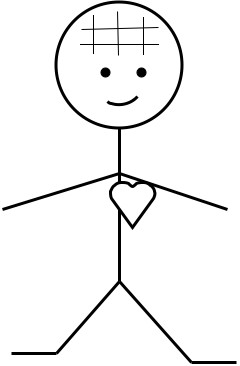 For resources to support learning progress, go tohttp://teacher.depaul.edu.Links to specific resources are embedded in the following pages.Polk Bros. Foundation Center for Urban Educationat DePaul UniversityLearning Guides in Spanish and English Math Guides     Reading   GuidesScience Guides      Social Studies Guides Vocabulary  Guides    Writing GuidesReadings--Texts in Spanish and EnglishFiction      Poetry    Nonfiction
Nonfiction featuring Chicago Use Graphic Organizers to Demonstrate, Guide and Assess to AdvanceStudents can work independently, thenpair to compare and adjust to learn more.math    science     social studies     
academic vocabulary    reading skillsAssessment GuidesActivities to Develop Comprehensive 
Reading/Thinking\Writing CompetenceExpand VocabularyWriting GuidesPrimary GuidesCommon Core Standards Charts Common Core Posters  Nonfiction Learning GuideReading Texts and GuidesFiction   Nonfiction     Poetry and Proverbs, Speeches and SongsCONNECT SEL and LITERACY Incorporate SEL    Exemplary Trait/EmotionsChart
Teaching/Learning ResourcesDevelop Thinking Across the CurriculumOnline Resources to Strengthen MathStrengthen Science LearningMATH MIX: New and Continuing PRIORITIESResearch confirms that if the math curriculum includes “frequent cumulative review” that enables students to retain greater math competence.  Among sources supporting this “mix” is the report “Assisting Students Struggling with Mathematics” of the What Works Clearinghouse, IES Practice Guide, US Department of Education.  This chart is designed to organize planning for new math content and inclusion of math learned earlier in the school year in activities such as: learning centers; “bell ringers”; homework; science; social science--Integrating math into science and social science makes math more meaningful.The two-day Weeks of November are an ideal time for a comprehensive math mixer—students participate in a “math bowl” or make and exchange math problems or make their own math posters to clarify the math they have learned—as a thank you to their teacher!  Homework Essential: Emphasize learning math facts through counting games and other kinds of practice.Daily kinds of assessment: __glossary  __journal   __my own example  __change the problem, solve it__ _______________   __ _________________________________Weekly kinds of assessment: __write math page—fact booklets    __make my own “anchor chart”   __complete a problem that the teacher starts   __ __________________________   __ ________________Literature vocabulary listed for each two-week sequence should be incorporated in demonstrations and guided reading.    Writing is integrated into reading so that students revisit texts to respond to questions and tasks.Analyze Craft and Structure with NWEA ContentCCSSR5 (writer’s choices) and CCSSR6 (purpose)Students should be able to interpret the writer’s use of these techniques to communicate the theme of a story or central idea of nonfiction.  Students can learn more about these techniques if they:     > make a glossary with a text-based example and their own example;     > write their own texts based on mentor texts, using relevant techniques.4th Grade:  Second Quarter, Weeks 10-12 Learning PrioritiesWeeks 10-11 are combined—week 10 includes few instructional days.Week 12 includes only 2 instruction days.LITERATURESkills Development Guides for Small Group and Independent Work4th Grade:  Second Quarter, Weeks 10-12 Learning PrioritiesNONFICTION LITERACY IN SCIENCE AND SOCIAL SCIENCERead/Write to Learn, Learn to Read BETTER!Skills Guides to use in demonstrations (“I do = I demonstrate), guiding groups, independent work and assessments   .Nonfiction Graphic OrganizersGraphic Organizer Assessment Rubric4th Grade: Second Quarter, Weeks 13-14 Learning PrioritiesLITERATUREIntegrate writing in response to texts to strengthen reading that will support progress on NWEA.Skills Development Guides for Small Group and Independent Work4th Grade: Second Quarter, Weeks 13-14 Learning PrioritiesNONFICTION LITERACY IN SCIENCE AND SOCIAL SCIENCERead/Write to Learn, Learn to Read BETTER!Integrate writing in response to texts to strengthen reading that will support progress on NWEA and learning content.Skills Guides to use in demonstrations (“I do = I demonstrate), guiding groups, independent work and assessments.Nonfiction Graphic OrganizersGraphic Organizer Assessment Rubric4th Grade: Second Quarter, Weeks 15-16  Learning PrioritiesTo provide for mid-quarter assessment and response, weeks 15-16 are combined.LITERATUREThis guide integrates writing in response to texts to strengthen reading that will support progress on NWEA.Skills Development Guides for Small Group and Independent Work4th Grade: Second Quarter, Weeks 15-16 Learning PrioritiesNONFICTION LITERACY IN SCIENCE AND SOCIAL SCIENCERead/Write to Learn, Learn to Read BETTER!Skills Guides to use in demonstrations (“I do = I demonstrate), guiding groups, independent work and assessments.Nonfiction Graphic OrganizersGraphic Organizer Assessment RubricStudents should write based on the graphic organizer.4th Grade:  Second Quarter, Weeks 17-18 Learning PrioritiesLITERATURESkills Development Guides for Small Group and Independent Work4th Grade:  Second Quarter, Weeks 17-18 Learning PrioritiesNONFICTION LITERACY IN SCIENCE AND SOCIAL SCIENCERead/Write to Learn, Learn to Read BETTER!Integrate writing in response to texts to strengthen reading.Skills Guides to use in demonstrations (“I do = I demonstrate), guiding groups, independent work and assessments.Nonfiction Graphic OrganizersGraphic Organizer Assessment Rubric4th Grade:  Second Quarter, Weeks 19-20 Learning PrioritiesLITERATURESkills Development Guides for Small Group and Independent Work4th Grade:  Second Quarter, Weeks 19-20 Learning PrioritiesNONFICTION LITERACY IN SCIENCE AND SOCIAL SCIENCERead/Write to Learn, Learn to Read BETTER!Skills Development Resources for Evaluating Evidence for a ClaimAnalyze Two Different PositionsEvaluate Support for a ClaimEvaluate Support for a Claim--decide which evidence is strongerAnalyze Evidence then Improve an ArgumentAnalyze Strength of EvidenceNonfiction PCR Organizer--How a Writer Supports a Claim CCSSR8Week ofNew MathMath “Mix”—Content to RevisitREADING LITERATUREREADING NONFICTIONKEY IDEAS AND DETAILSKEY IDEAS AND DETAILS2. Determine a theme of a story, drama, or poem from details in the text; summarize the text.2. Determine the main idea of a text and explain how it is supported by key details; summarize the text.3. Describe in depth a character, setting, or event in a story or drama, drawing on specific details in the text (e.g., a character’s thoughts, words, or actions).3. Explain events, procedures, ideas, or concepts in a historical, scientific, or technical text, including what happened and why, based on specific information in the text.CRAFT AND STRUCTURECRAFT AND STRUCTURE4. Determine the meaning of words and phrases as they are used in a text, including those that allude to significant characters found in mythology (e.g., Herculean).4. Determine the meaning of general academic and domain-specific words or phrases in a text relevant to a grade 4 topic or subject area.5. Explain major differences between poems, drama, and prose, and refer to the structural elements of poems  and drama  when writing or speaking about a text.5. Describe the overall structure (e.g., chronology, comparison, cause/effect, problem/solution) of events, ideas, concepts, or information in a text or part of a text.6. Compare and contrast the point of view from which different stories are narrated, including the difference between first- and third-person narrations.6. Compare and contrast a firsthand and secondhand account of the same event or topic; describe the differences in focus and the information provided.INTEGRATION OF KNOWLEDGE AND IDEASINTEGRATION OF KNOWLEDGE AND IDEAS7. Make connections between the text of a story or drama and a visual or oral presentation of the text, identifying where each version reflects specific descriptions and directions in the text.7. Interpret information presented visually, orally, or quantitatively (e.g., in charts, graphs, diagrams, time lines, animations, or interactive elements on Web pages) and explain how the information contributes to an understanding of the text in which it appears.Not applicable to literature.8. Explain how an author uses reasons and evidence to support particular points in a text.9. Compare and contrast the treatment of similar themes and topics (e.g., opposition of good and evil) and patterns of events (e.g., the quest) in stories, myths, and traditional literature from different cultures.9. Integrate information from two texts on the same topic in order to write or speak about the subject knowledgeably.Story WritersPoetsNonfiction WritersBiographersaction colloquialismdescriptive detailsdialoguefigurative languageflashbackidiomimageryironymetaphormoodnarratorpoint of viewsensory detailsimilesuspense symbolismnarrationtonevisual detail voice 	alliterationfigurative languagehyperboleimageryironymetaphormetermoodnarrator onomatopoeiapoint of viewrepetitionrhymerhythmsensory detailsimilesymbolismtonevisual detail voiceanecdoteargumentboldface captionscomparecontrast datadebate description detailsdialogueexamplesgraphheadingsillustrations narrative point of viewquotationssequence text structure: cause-effectcompare/contrastdescriptionproblem-solutionsequence tabletimelinetitles and subtitlestonetransitionvoiceA biographer may use many of the nonfiction writer’s techniques as well as techniques of the story writer. Usually, these techniques are part of a biography.  challengesconflictconflict resolution context detailsdialoguemood quotationstoneWeeks 10-11Week 12Literature Genre_story  _ folk tale __tall tale _fable _ fantasy  _poem _myth  __legend __mystery _realistic fiction  __historical fiction  _story  _ folk tale __tall tale _fable _ fantasy  _poem _myth  __legend __mystery _realistic fiction  __historical fiction  Reading LiteratureCCSSRL4.2  infer themeCCSSRL4.3 analyze character, plotHow did the writer help you understand that CCSSRL4.5Analyze plot to infer theme.What choices do characters make, what problems do they face, how do they resolve them?  How does the narrator help explain what happens?Analyze: How did the writer “build” the story with parts of the plot?How does the writer use plot to communicate the theme?Explain how you draw those conclusions.Analyze literature relating to values—can relate to Thanksgiving.Analyze then Create a Persuasive Song—Simple GiftsLiterature Terms (CCSCSR4)author, plot, character, evidence, motive, feelingsvalues, feelings, emotions Integrate Writing  Narrative (CCSSW3)Write the journal of a character explaining feelings about an event in a story.  Write poem, song, or story that communicates a value--or add a stanza to a poem or song. Word Patterns and GrammarThis week’s focus: adjectivesIdentify adjectives in this week’s reading.Identify adjectives in the story or poem.  Writing conventionsImprove the journal entry by adding adjectives. Improve the poem/song/story you write by adding adjectives. Analyze relationshipsauthor's purpose and techniquescause-effect relations  character traits  Classify  Compare and contrast Comprehensive story reading guides inferenceInfer the meaning of a word from  contextmain idea or thememotiveparts of a storysequenceSummarizeNonfiction Sources__ topic/trade book _ biography_ history __article _video  __textbook  __museum exhibit_ topic/trade book _ biography_ history __article _video  __textbook  __museum exhibitScience and Social ScienceREAD TO LEARN/LEARN TO READCCSSRI4.2 summarize/analyze ideasCCSSRI4.3—use structure of the text to identify ideas and their relationship to the central idea Teacher sets FOCUS question.Focus could relate to values—students then can analyze values of their own and other cultures. Here is one source.Seneca Thanksgiving Exercise - Center for Urban EducationStudentsRead a text/textsUse text features to identify important ideas.For each idea cite one supporting detail/example from the text.Figure out the central idea of the text—the idea that the main ideas support.Teacher continues FOCUS question.StudentsRead a different source—can be a video or another source.Identify important ideas.Figure out the central idea.If you are able to incorporate a video, here are points to develop—Analyze how the video uses narration and visuals to communicate.Identify ideas the narration emphasizesAcademic Vocabulary (CCSSR4)Students make glossary of important content words about the topic.Students use these terms to discuss the text.TopicMain ideas ExamplesDetailsText FeaturesStudents make glossary of important content words about the topic.Students use these terms to discuss the topic and sources. TopicCentral ideaMain ideas ExamplesDetailsRespond in Writing  CCSSW2 and 4 Constructed ResponseList ideas and information you will include in a response to the Focus Question.Add to the list of ideas and information to include in the response to the Focus Question.Outline the response.Write the response.  Literature Genre_story  _ folk tale __tall tale _fable _ fantasy  _poem _myth  __legend __mystery _realistic fiction  __historical fiction  _story  _ folk tale __tall tale _fable _ fantasy  _poem _myth  __legend __mystery _realistic fiction  __historical fiction  Reading Literature6. Distinguish their own point of view from that of the narrator or those of the characters.Analyze the role of the narrator. Identify the narrator Infer the narrator’s point of view.Compare and contrast the narrator’s point of view with that of a character.Analyze the role of the narrator. Identify the narrator Infer the narrator’s point of view.Compare and contrast the narrator’s point of view with that of a character.Literature Terms (CCSCSR4)narrator, point of viewnarrator, point of viewIntegrate Writing  Analytic —CCSSW2Constructed response: How is the narrator’s point of view different from or like the point of view of the central character?Constructed response: How is the narrator’s point of view different from or like the point of view of the central character?Word Patterns and Grammarfocus: pronounsIdentify several pronouns used in the text.Identify the antecedent for each one.Identify several pronouns used in the text.Identify the antecedent for each one.Writing conventionsWrite sentence pairs. First sentence, cite a person or group.  Second sentence, us a pronoun to refer to that person.  Can be based on the story read this week.Write sentence pairs. First sentence, cite a person or group.  Second sentence, us a pronoun to refer to that person.  Can be based on the story read this week.Analyze relationshipsauthor's purpose and techniquescause-effect relations  character traits  Classify  Compare and contrast Comprehensive story reading guides inferenceInfer the meaning of a word from contextmain idea or thememotiveparts of a storysequenceSummarizeNonfiction Sources__ topic/trade book _ biography _ history __article _video  __textbook  __museum exhibit_ topic/trade book _ biography _ history __article _video  __textbook  __museum exhibitScience and Social ScienceREAD TO LEARN/LEARN TO READCCSSRI4.2 summarize/analyze ideasCCSSRI4.3—use structure of the text to identify ideas and their relationship to the central idea Focus Question:Two-week sequence to respond to the FOCUS question and compare a video and a text about the same topic.  Analyze how a nonfiction/informational text writer uses headings and other features to explain a topic in a passage. Outline the text.Focus Question continues. Analyze how the video and the text use examples and graphics to communicate.Combine information and ideas from the video and text to list ideas to include in a response to the Focus Question.Academic Vocabulary (CCSSR4)feature, technique, structure of the text, heading, outline.Video, technique, graphicRespond in Writing  CCSSW2 and 4 explanatoryConstructed ResponseList techniques the author uses, and examples.Write a note to the author, telling which features helped you learn from the text.Write a constructed response in which you contrast the kinds of information included in the text and the video, and compare and contrast the ideas each supports.Literature Genre_story  _ folk tale __tall tale _fable _ fantasy  _poem _myth  __legend __mystery _realistic fiction  __historical fiction  Reading LiteratureAnalyze writer’s choice of words and use of techniques.  (CCSSR4 and 5)Analyze the words the writer uses to communicate feelings, create mood, and emphasize ideas.Students choose a poem or story that they like from the previous readings or from a collection of poetry and songs you introduce this week.Students analyze the choices of words the author uses to communicate feelings and ideas—including imagery, similes, metaphors, other kinds of techniques.Students write the next stanza of a poem or their own poem based on the mentor text, using the techniques the author used. Or students write the next part of the story, using techniques they have identified in the story.Literature Terms (CCSCSR4)Image, figurative language, communicate, emphasis, poetry, rhyme, rhythm, alliteration, stanzaIntegrate Writing  CCSSW1 opinionStudent writes to explain opinion about the texts selected—can comment on the one selected by the student and on texts recommended by other students.  Basis for opinion should include the author’s choice of words, use of techniques  to communicate feelings, create mood, other effects of the choice of words. Word Patterns and Grammarfocus: adjectivesIdentify adjectives used in the selected texts.Explain the ways they help the reader understand the ideas and feelings. Make your own prefix-suffix example list—Inter de- mis- re- in- dis  tri – pre- il-  re- un---ist  -less -phophia  -ness –er  -ful –yWriting conventionsMake their own grammar guide—list conventions and construct examples.Analyze relationshipsauthor's purpose and techniquescause-effect relations  character traits  Classify  Compare and contrast Comprehensive story reading guides inferenceInfer the meaning of a word from contextmain idea or thememotiveparts of a storysequenceSummarizeNonfiction Sources__ topic/trade book _ biography_ history __article _video  __textbook  __museum exhibit__primary source   __Internet sourceScience andSocial ScienceREAD TO LEARN/LEARN TO READCCSSRI4.7 integrate information and ideas from different sourcesStudents collaborate to synthesize ideas and information about a topic.Choose a topic you think is important from the first semester.Collect ideas and information from the texts you read.Organize the information for a presentation or booklet or display.  Use one of these structures:    description    sequence    Use a “mentor text” that has that structure to see how the writer uses it and the kinds of text features the writer uses.Academic Vocabulary (CCSSR4)structure of a text, sequence, description, title, heading, sub-headingRespond in Writing  CCSSW2 explanatory or CCSSW3 narrative (if history or a science process) and 4--organize Write the booklet or construct the display.Literature Genre_story  _ folk tale __tall tale _fable _ fantasy  _poem _myth  __legend __mystery _realistic fiction  __historical fiction  _story  _ folk tale __tall tale _fable _ fantasy  _poem _myth  __legend __mystery _realistic fiction  __historical fiction  Reading LiteratureComprehensive—includes standards 1 (read closely), 2 (summarize and figure out themes, 3 (analyze relationships and character development), Recommended: Choose a myth and introduce the role of the myth in cultures.Compare one story to another—that also develops the same theme.  Analyze how each writer uses details—character, setting, plot--to communicate.  Analyze how a writer communicates with different techniques—compare two stories in the same genre or different genres to identify techniques and the ways the writers use them. Recommended—a second myth.Literature Terms (CCSCSR4)character, trait, main characters, action, problem and solution, plot structurecharacter, trait, main characters, action, problem and solution, plot structureIntegrate Writing  Analytic —CCSSW2Organize ideas and information to compare and contrast the two stories.  Write constructed response: analyze the two stories.  Then improve it.Word Patterns and Grammarfocus: possessivesIdentify possessives in reading.Write sentences with possessives Identify possessives in reading.Write sentences with possessives Writing conventionsIdentify use of pronouns in text, list pronoun and antecedent.  Then write examples of pronoun and antecedent.Identify use of pronouns in text, list pronoun and antecedent.  Then write examples of pronoun and antecedent.Analyze relationshipsauthor's purpose and techniquescause-effect relations  character traits  Classify  Compare and contrast Comprehensive story reading guides inferenceInfer the meaning of a word from contextmain idea or thememotiveparts of a storysequenceSummarizeNonfiction Sources__ topic/trade book _ biography_ history __article _video  __textbook  __museum exhibit__primary source   __Internet source_ topic/trade book _ biography_ history __article _video  __textbook  __museum exhibit__primary source   __Internet sourceScience andSocial ScienceREAD to LEARN/LEARN to READCCSSRI4.2 summarize/analyze ideasCCSSRI4.3—use structure of the text to identify ideas and their relationship to the central ideaTeacher sets FOCUS question.Students analyze a text to locate relevant ideas and information to include in a response.Central Idea:  __________________________Supporting IdeasExplain how the writer develops the idea with the sequence of events (history) or relationships (science). Focus question continues as students analyze another source,A second text or a VIDEO Central Idea:  _______________________________Supporting IdeasCompare and contrast the two sources.  How is the information they include different or alike?Which ideas are in both sources?
Which ideas are only in one source?Academic Vocabulary (CCSSR4)Students make glossary of important content words about the topic.Students use these terms to discuss the text.Central IdeaMain IdeasImportant DetailsText Features  Students make glossary of important content words about the topic.Respond in Writing  CCSSW2 and 4 Analytic/explanatoryConstructed ResponseList ideas and information that you will include in a response to the Focus Question.Use information and ideas from both sources to respond to the FOCUS question.Literature Genre_story  _ folk tale __tall tale _fable _ fantasy  _poem _myth  __legend __mystery _realistic fiction  __historical fiction    __speech_story  _ folk tale __tall tale _fable _ fantasy  _poem _myth  __legend __mystery _realistic fiction  __historical fiction    __speechReading LiteratureCCSSRL.4.1Analyze, infer with evidence4.2 infer theme4.5 Analyze structure and techniques4.6 analyze purpose9. Compare and contrast stories in the same genre on their approaches to similar themes and topics.LITERATURE TERMS:Compare and contrast two texts with the same theme.  Can be a speech or other genre.  Can be a two-week analysis beginning with one text this week, continuing with second text next week.  May focus on a speech by Dr. Martin Luther King.  Could include a nonfiction text explaining the context and a speech or letter from Dr. King.Analyze what the author includes to accomplish purpose.  Identify ways the writer develops mood, tone, and uses voice to communicate the message .Students analyze an unfamiliar text, explaining how the writer uses structure of the text and techniques to communicate the theme.Make a glossary of literary techniques with examples from texts you have read or examples you create.Literature Terms (CCSCSR4)Technique, author, genre, purpose, effect, plus technique terms Make a glossary of literary techniques with examples from texts you have read or examples you createWritingWrite text analysis—how the writer communicated the messageImprove the analysis written last week.Word Patterns and Grammarfocus: contractionsIdentify  contractions in readings.Make a contractions chart:Give examples of the grammar rules learned this semester.Also give examples of errors in grammar and how to correct them.Writing conventionsWrite sentences with contractions.  Write sentences with contractions. Analyze relationshipsauthor's purpose and techniquescause-effect relations  character traits  Classify  Compare and contrast Comprehensive story reading guides inferenceInfer the meaning of a word from contextInfer the meaning of a word from contextmain idea or thememotiveparts of a storysequenceSummarizeNonfiction Sources__ topic/trade book _ biography_ history __article _video  __textbook  __museum exhibit__primary source   __Internet sourceInclude relevant sources.Science andSocial Science8. Explain how an author uses reasons and evidence to support particular points in a text, identifying which reasons and evidence support which point(s).Analyze a video or a speech Analyze a video—identify the kinds of examples it uses to communicate ideas.Identify opinion(s) in the video.Identify a claim in the videoWrite a summary of the videoClaimSupport for the claim Students analyze two sources. Central Idea:  _______________________________Supporting IdeasCompare and contrast the two sources.  How is the information they include different or alike?Which ideas are in both sources?
Which ideas are only in one source?Academic Vocabulary (CCSSR4)Students make glossary of important content words about the topic.Students use these terms to discuss the text.Opinion, claim, perspective, point of view, visual Students make glossary of terms that describe features and techniques of nonfiction.Respond in Writing  CCSSW2 and 4 Analytic/explanatoryConstructed ResponseEvaluate the evidence the writer used to support the claim.Write a constructed response—next week evaluate and improve it.Improve the response—can be pair/compare/repair! 